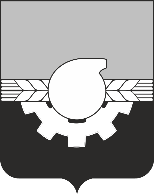 АДМИНИСТРАЦИЯ ГОРОДА КЕМЕРОВОПОСТАНОВЛЕНИЕ от 22.12.2023 № 4197Об установлении публичного сервитутаВ соответствии со ст. ст. 5, 23, 39.37 Земельного кодекса Российской Федерации, ст. 16 Федерального закона от 06.10.2003 № 131-ФЗ                                             «Об общих принципах организации местного самоуправления в Российской Федерации», ст. 45 Устава города Кемерово, на основании ходатайства                         открытого акционерного общества «Северо-Кузбасская энергетическая компания» (далее - ОАО «СКЭК»)  (ОГРН 1084205006600, ИНН 4205153492):1.Установить публичный сервитут в отношении земельного участка с кадастровым номером 42:24:0501002:10021 (71 кв. м), категория земель – земли населенных пунктов, в целях эксплуатации сооружения электроснабжения ТП-3399 по адресу: Российская Федерация, Кемеровская область – Кузбасс, Кемеровский городской округ, г. Кемерово, улица Арочная, восточнее 41а, на срок 49 лет:1.1 Порядок установления зоны с особыми условиями использования территорий и содержание ограничения прав на земельные участки в границах таких зон утверждены постановлением Правительства РФ от 24.02.2009 № 160               «О порядке установления охранных зон объектов электросетевого хозяйства и особых условий использования земельных участков, расположенных в границах таких зон».1.2. Использование земельного участка, предусмотренного п. 1 настоящего постановления, в соответствии с его разрешенным использованием будет невозможно или существенно затруднено в связи с осуществлением деятельности, для которой устанавливается публичный сервитут, на срок 15 (пятнадцать) месяцев.2. Утвердить границы публичного сервитута согласно схеме расположения границ публичного сервитута.3. ОАО «СКЭК» как обладателю публичного сервитута:3.1. Внести плату за публичный сервитут единовременным платежом не позднее 6 месяцев со дня принятия настоящего постановления.3.2. Размер платы за публичный сервитут определен в приложении к настоящему постановлению.3.3.  Права и обязанности обладателя публичного сервитута:3.3.1. Обладатель публичного сервитута обязан:- своевременно внести плату за публичный сервитут в порядке и размерах, установленных п. п. 3.1, 3.2 настоящего постановления;- привести земельный участок в состояние, пригодное для его использования в соответствии с разрешенным использованием, в срок не позднее чем три месяца после завершения строительства, капитального или текущего ремонта, реконструкции, эксплуатации, консервации, сноса инженерного сооружения, для размещения которого был установлен публичный сервитут.3.3.2. Обладатель публичного сервитута вправе:- приступить к осуществлению публичного сервитута после внесения платы за публичный сервитут;- до окончания публичного сервитута обратиться с ходатайством об установлении публичного сервитута на новый срок.    4. Комитету по работе со средствами массовой информации                                   администрации города Кемерово в течение пяти рабочих дней со дня принятия настоящего постановления обеспечить официальное опубликование настоящего постановления и разместить настоящее постановление на официальном сайте администрации города Кемерово в информационно-телекоммуникационной сети «Интернет».    5. Управлению архитектуры и градостроительства администрации города Кемерово в течение пяти рабочих дней со дня принятия решения обеспечить направление копии настоящего постановления в:    -  Управление Федеральной службы государственной регистрации, кадастра и картографии по Кемеровской области - Кузбассу;     - ОАО «СКЭК».          6. Контроль за исполнением настоящего постановления возложить на   первого заместителя Главы города Мельника В.ПГлава города 	                                                                                Д.В. Анисимов                                                                ПРИЛОЖЕНИЕ     к постановлению администрациигорода Кемерово от22.12.2023 №4197Расчет платы за публичный сервитут на 2023 годобладатель сервитута ОАО «СКЭК»Итого за 49 (сорок девять) лет – 573,79 руб.Расчетные начисления по плате за публичный сервитут22.06.2024 – 573,79 руб.Указанный платеж производится не позднее 22.06.2024 – 573,79 руб.Получатель: ИНН: 4207023869 КПП 420545006УФК по Кемеровской области – Кузбассу (Управление городского развития администрации города Кемерово, л/с 04393249780)Казначейский счет: 03100643000000013900Единый казначейский счет: 40102810745370000032Банк получателя: ОТДЕЛЕНИЕ КЕМЕРОВО БАНКА РОССИИ//УФК по Кемеровской области – Кузбассу, г КемеровоБИК банка: 013207212Код ОКТМО: 32701000КБК: 917 111 05420 04 0000 120Назначение земельного участка Кадастровый номер (квартал) земельных участков, в отношении которых устанавливается публичный сервитутКадастровая стоимость земельных участков, в отношении которых устанавливается публичный сервитут (п.5 ст.39.46 Земельного кодекса РФ) / Средний показатель кадастровой стоимости земельных участков, в отношении которых устанавливается публичный сервитут (руб. за  кв. м)(п.5 ст.39.46 Земельного кодекса РФ)Площадь частей земельного участка, в отношении которых устанавливается публичный сервитут (кв. м)Площадь земельного участка (кв. м)Процент от кадастровой стоимости (п.4 ст.39.46 Земельного  кодекса РФ) Годовая плата за публичный сервитут (руб.)Назначение земельного участка Кадастровый номер (квартал) земельных участков, в отношении которых устанавливается публичный сервитутКадастровая стоимость земельных участков, в отношении которых устанавливается публичный сервитут (п.5 ст.39.46 Земельного кодекса РФ) / Средний показатель кадастровой стоимости земельных участков, в отношении которых устанавливается публичный сервитут (руб. за  кв. м)(п.5 ст.39.46 Земельного кодекса РФ)Площадь частей земельного участка, в отношении которых устанавливается публичный сервитут (кв. м)Площадь земельного участка (кв. м)Процент от кадастровой стоимости (п.4 ст.39.46 Земельного  кодекса РФ) Годовая плата за публичный сервитут (руб.)Назначение земельного участка Кадастровый номер (квартал) земельных участков, в отношении которых устанавливается публичный сервитутКадастровая стоимость земельных участков, в отношении которых устанавливается публичный сервитут (п.5 ст.39.46 Земельного кодекса РФ) / Средний показатель кадастровой стоимости земельных участков, в отношении которых устанавливается публичный сервитут (руб. за  кв. м)(п.5 ст.39.46 Земельного кодекса РФ)Площадь частей земельного участка, в отношении которых устанавливается публичный сервитут (кв. м)Площадь земельного участка (кв. м)Процент от кадастровой стоимости (п.4 ст.39.46 Земельного  кодекса РФ) Годовая плата за публичный сервитут (руб.)Назначение земельного участка Кадастровый номер (квартал) земельных участков, в отношении которых устанавливается публичный сервитутКадастровая стоимость земельных участков, в отношении которых устанавливается публичный сервитут (п.5 ст.39.46 Земельного кодекса РФ) / Средний показатель кадастровой стоимости земельных участков, в отношении которых устанавливается публичный сервитут (руб. за  кв. м)(п.5 ст.39.46 Земельного кодекса РФ)Площадь частей земельного участка, в отношении которых устанавливается публичный сервитут (кв. м)Площадь земельного участка (кв. м)Процент от кадастровой стоимости (п.4 ст.39.46 Земельного  кодекса РФ) Годовая плата за публичный сервитут (руб.)Назначение земельного участка Кадастровый номер (квартал) земельных участков, в отношении которых устанавливается публичный сервитутКадастровая стоимость земельных участков, в отношении которых устанавливается публичный сервитут (п.5 ст.39.46 Земельного кодекса РФ) / Средний показатель кадастровой стоимости земельных участков, в отношении которых устанавливается публичный сервитут (руб. за  кв. м)(п.5 ст.39.46 Земельного кодекса РФ)Площадь частей земельного участка, в отношении которых устанавливается публичный сервитут (кв. м)Площадь земельного участка (кв. м)Процент от кадастровой стоимости (п.4 ст.39.46 Земельного  кодекса РФ) Годовая плата за публичный сервитут (руб.)Назначение земельного участка Кадастровый номер (квартал) земельных участков, в отношении которых устанавливается публичный сервитутКадастровая стоимость земельных участков, в отношении которых устанавливается публичный сервитут (п.5 ст.39.46 Земельного кодекса РФ) / Средний показатель кадастровой стоимости земельных участков, в отношении которых устанавливается публичный сервитут (руб. за  кв. м)(п.5 ст.39.46 Земельного кодекса РФ)Площадь частей земельного участка, в отношении которых устанавливается публичный сервитут (кв. м)Площадь земельного участка (кв. м)Процент от кадастровой стоимости (п.4 ст.39.46 Земельного  кодекса РФ) Годовая плата за публичный сервитут (руб.)Назначение земельного участка Кадастровый номер (квартал) земельных участков, в отношении которых устанавливается публичный сервитутКадастровая стоимость земельных участков, в отношении которых устанавливается публичный сервитут (п.5 ст.39.46 Земельного кодекса РФ) / Средний показатель кадастровой стоимости земельных участков, в отношении которых устанавливается публичный сервитут (руб. за  кв. м)(п.5 ст.39.46 Земельного кодекса РФ)Площадь частей земельного участка, в отношении которых устанавливается публичный сервитут (кв. м)Площадь земельного участка (кв. м)Процент от кадастровой стоимости (п.4 ст.39.46 Земельного  кодекса РФ) Годовая плата за публичный сервитут (руб.)Назначение земельного участка Кадастровый номер (квартал) земельных участков, в отношении которых устанавливается публичный сервитутКадастровая стоимость земельных участков, в отношении которых устанавливается публичный сервитут (п.5 ст.39.46 Земельного кодекса РФ) / Средний показатель кадастровой стоимости земельных участков, в отношении которых устанавливается публичный сервитут (руб. за  кв. м)(п.5 ст.39.46 Земельного кодекса РФ)Площадь частей земельного участка, в отношении которых устанавливается публичный сервитут (кв. м)Площадь земельного участка (кв. м)Процент от кадастровой стоимости (п.4 ст.39.46 Земельного  кодекса РФ) Годовая плата за публичный сервитут (руб.)Назначение земельного участка Кадастровый номер (квартал) земельных участков, в отношении которых устанавливается публичный сервитутКадастровая стоимость земельных участков, в отношении которых устанавливается публичный сервитут (п.5 ст.39.46 Земельного кодекса РФ) / Средний показатель кадастровой стоимости земельных участков, в отношении которых устанавливается публичный сервитут (руб. за  кв. м)(п.5 ст.39.46 Земельного кодекса РФ)Площадь частей земельного участка, в отношении которых устанавливается публичный сервитут (кв. м)Площадь земельного участка (кв. м)Процент от кадастровой стоимости (п.4 ст.39.46 Земельного  кодекса РФ) Годовая плата за публичный сервитут (руб.)Эксплуатация сооружения электроснаб-жения ТП-3399 по адресу: Российская Федерация, Кемеровская область – Кузбасс, Кемеровский городской округ, г. Кемерово, улица Арочная, восточнее 41а42:24:0501002:10021117123,7371,071,00,0111,71ИТОГО ГОДОВАЯ ПЛАТА ЗА ПУБЛИЧНЫЙ СЕРВИТУТ:ИТОГО ГОДОВАЯ ПЛАТА ЗА ПУБЛИЧНЫЙ СЕРВИТУТ:ИТОГО ГОДОВАЯ ПЛАТА ЗА ПУБЛИЧНЫЙ СЕРВИТУТ:ИТОГО ГОДОВАЯ ПЛАТА ЗА ПУБЛИЧНЫЙ СЕРВИТУТ:ИТОГО ГОДОВАЯ ПЛАТА ЗА ПУБЛИЧНЫЙ СЕРВИТУТ:ИТОГО ГОДОВАЯ ПЛАТА ЗА ПУБЛИЧНЫЙ СЕРВИТУТ:            11,71